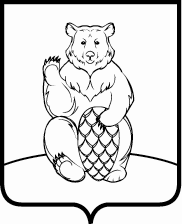 СОВЕТ ДЕПУТАТОВПОСЕЛЕНИЯ МИХАЙЛОВО-ЯРЦЕВСКОЕ В ГОРОДЕ МОСКВЕР Е Ш Е Н И Е14 октября 2020г.                                                                                              №1/14О внесении изменений в решение Совета депутатов поселения Михайлово-Ярцевское в городе Москве от 21.10.2014 № 6/4 «Об утверждении Положения об оказании адресной социальной помощи и порядке денежных выплат к памятным датам гражданам, проживающим на территории поселения Михайлово-Ярцевское Троицкого административного округа, за счет средств бюджета поселения Михайлово-Ярцевское в городе Москве»  В соответствии с Федеральным законом от 06.10.2003 №131- ФЗ «Об общих принципах организации местного самоуправления в Российской федерации», Законом города Москвы от 06.11.2002 №56 «Об организации местного самоуправления в городе Москве», Уставом поселения Михайлово-Ярцевское в городе Москве,СОВЕТ ДЕПУТАТОВ ПОСЕЛЕНИЯ МИХАЙЛОВО-ЯРЦЕВСКОЕРЕШИЛ:1. Внести в решение Совета депутатов поселения Михайлово-Ярцевское в городе Москве от 21.10.2014 № 6/4 «Об утверждении Положения об оказании адресной социальной помощи и порядке денежных выплат к памятным датам гражданам, проживающим на территории поселения Михайлово-Ярцевское Троицкого административного округа, за счет средств бюджета поселения Михайлово-Ярцевское в городе Москве» следующие изменения:1. Пункт 1.5 решения изложить в следующей редакции:«1.5. Решение о предоставлении гражданам адресной социальной помощи, а также денежной выплаты к памятным датам принимается Комиссией администрации поселения Михайлово-Ярцевское по оказанию адресной социальной помощи гражданам (далее – Комиссия), за счет бюджета поселения на основании пакета документов, подготовленного заявителем.».2. Пункт 1.6 решения изложить в следующей редакции: «1.6. Комиссия образуется и упраздняется распоряжением администрации поселения Михайлово-Ярцевское в городе Москве.».3. Дополнить решение пунктом 4.1 в следующей редакции:«4.1. Порядок предоставления выплат к памятным датам4.1.1. На основании заявления гражданина по вопросу предоставления выплаты в денежной форме к памятным датам заявитель предоставляет необходимый пакет документов, подтверждающий свой статус, в администрацию поселения.4.1.2. Пакет документов, необходимый для получения выплат в денежной форме к памятным датам, включает:- личное заявление,- копию документа, удостоверяющего личность (копия паспорта);- копию документа, подтверждающего льготную категорию граждан;- номер лицевого счета заявителя с указанием реквизитов кредитного учреждения.4.1.3. Обращение заявителя рассматривается не позднее одного календарного месяца с момента поступления на заседании Комиссии в порядке, предусмотренном пунктами 5.4, 5.6 настоящего решения.Решение Комиссии оформляется протоколом, протокол подписывается всеми присутствующими членами Комиссии. Протокол заседания Комиссии оформляется в одном экземпляре в 3-х дневный срок. В случае отказа, указывается причина вынесения решения об отказе, о чем администрация поселения в 10-ти дневный срок информирует заявителя.     4.1.4 Выплаты к памятным датам, предусмотренные п.3.4 настоящего решения, производятся на основании распоряжения администрации поселения по результатам рассмотрения Комиссии.».4. Пункт 5.2 исключить.5. Пункт изложить в следующей редакции:«5.3. В состав Комиссии включаются представители администрации поселения, депутаты Совета депутатов поселения.».6. Настоящее решение вступает в силу со дня его принятия.7. Опубликовать настоящее решение в бюллетене «Московский муниципальный вестник» и разместить на официальном сайте администрации поселения Михайлово-Ярцевское в информационно-телекоммуникационной сети «Интернет».8. Контроль за исполнением настоящего решения возложить на главу поселения Михайлово-Ярцевское Г.К. Загорского.Глава поселения                                                                     Г.К. Загорский   